موضوع الفلسفة لشعبة لغات أجنبية بكالوريا 2011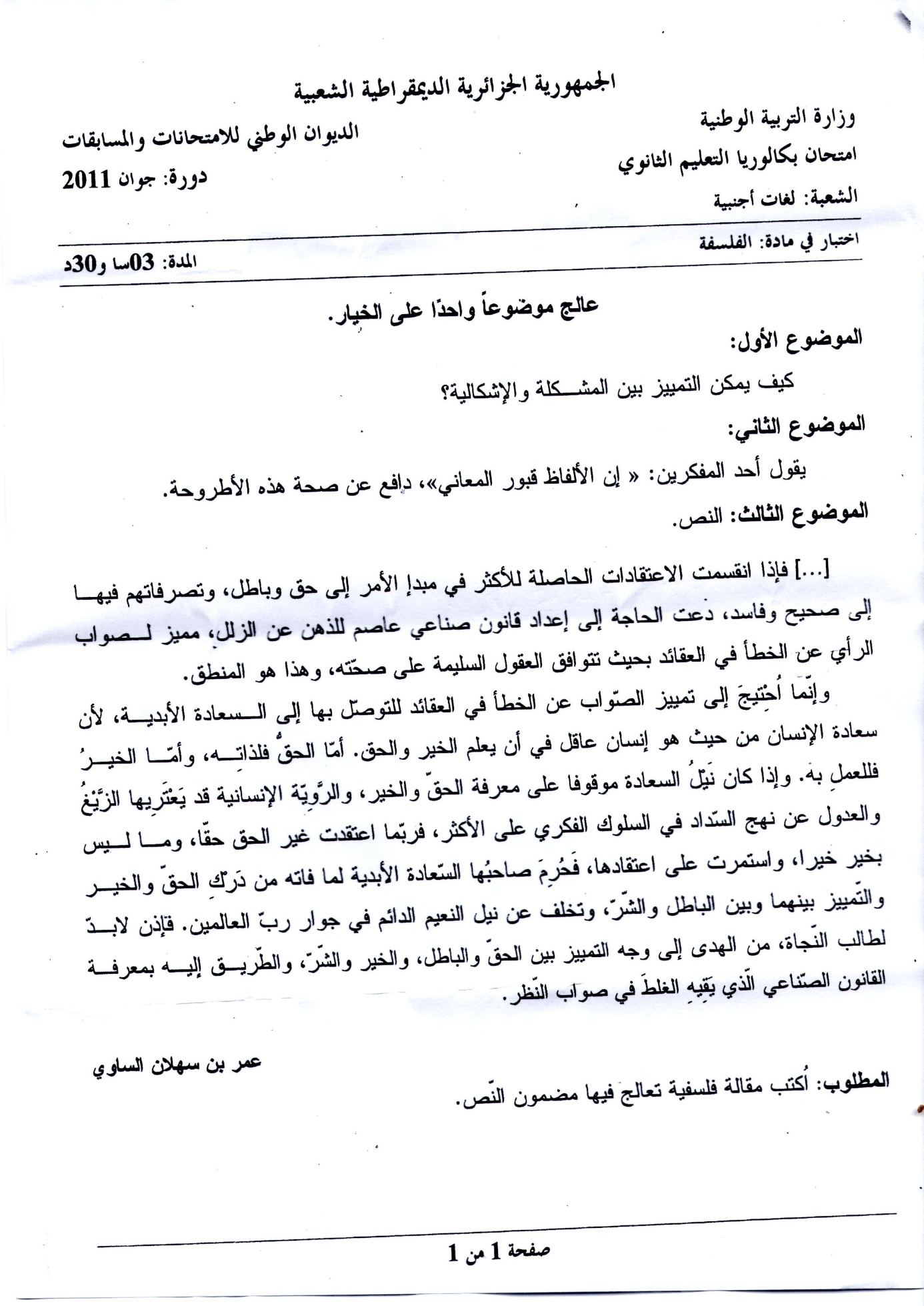 